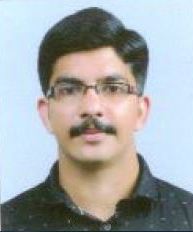 JAYA Contact Information:C/o-Mobile: +971504973598E-mail id:jaya.341937@2freemail.com Personal Data:Date of Birth:23rd December 1989Gender: MaleNationality: IndianMarital Status: SingleReligion :HinduCURRICULUM VITAESYNOPSIS AND OBJECTIVE		Excellent accounting skills with experience in Tally and ERP software, dealt with customers and high level workloads within strict deadlines. Now looking to start a new challenging position to meet my competencies, capabilities, skills, education and experience. ACADEMIC RECORDMaster of Commerce (Finance)                                          2012Swamy Saswathikananda College, PoothottaAffiliated to  M G UniversityAggregate 55%Bachelor of Commerce (Computer Application)                2010                                   Swamy Saswathikananda College, PoothottaAffiliated to  M G UniversityAggregate 55%12TH Grade                                                                           2007SMV NSS H.S.S, KallaraKerala State BoardAggregate 72 %10TH Grade                                                                           2005VKVM NSS H.S.S, ManjoorKerala State BoardAggregate 60 % PASSPORT DETAILSPLACE OF ISSUE        : COCHINDATE OF ISSUE         : 15/01/2013DATE OF EXPIRY        : 14/01/2023VISA STATUS               :  EMPLOYMENT VISA AS AN ACCOUNTANT GENERAL STRENGTHS The burning desire for Self Improvement.A good team player and positive attitude.Always walk with give respect and take respect policy.Ability to strike a friendly chord with any kind of personality.COMPUTER PROFICIENCYMicrosoft Word,Excel, AccessPowerPointOutlook ExpressMicrosoft Windows and Microsoft OfficePROFESSIONAL SKILLSComprehensive problem solving abilities.Ambitious, dedicated and smart working.Good communicator and friendly.Self-confident, positive attitude.SPOKEN LANGUAGES EnglishHindiMalayalamTamilHOBBIES Playing cricketListening to MusicTravelling.WORK EXPERIENCEAccountant General   Feb. 2014 – Feb. 2017THERES ELECTROMECHANICAL WORKS L.L.C P.O. Box: 235529,   Al Qusais - Dubai, U.A.E.Tel : 04 2838611, Fax : 04 2838622 Website: www.theresmep.comManaged accounts payable, accounts receivable, and payroll departments.Managed financial departments with responsibility for Budgets, Forecasting, Payroll, Accounts Payable and Receivable.Reported on variances in quarterly costing reports.Prepared annual company accounts and reports.Administered online banking functions and other payment follow up.Managed payroll function for more than 100 employees.Monitored and recorded company expenses.Managed vendor accounts and generating cheques.Managed all banking facilities like Local Bill Discounting, Trust Receipt etc.Performed general office duties and administrative tasksProvided telephone supportCollecting price quotations from various material suppliers.Comparing the price of different suppliers and negotiating the price with material suppliers.Generating Local purchase order as per site requirement.Negotiating the credit terms with suppliers and making good terms with them.Monitoring the stock of materials. Monitor, manage and improve the efficiency of support services such as HR, Procurement etc. Facilitate coordination and communication between support functions	DECLARATIONI hereby declare that the above particulars given are true to the best of my Knowledge and belief.